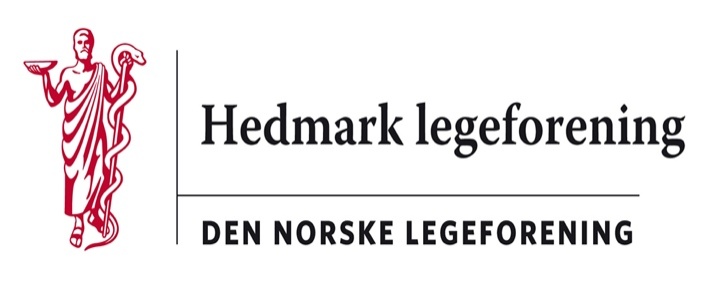 Referat fra styremøte Hedmark legeforening torsdag 16.09.21   kl 19Sted: møterom Disen legesenterTil stede: Ragnhild Dypvig, Neda Nicodemus, Elin Thomassen, Vibeke Lund Wolkoff, Frode Berre, Jon Iver Fougner, Martin Chapman36/21 Godkjenning av innkalling og sakslisteInnkallingen og sakslisten ble godkjent.37/21 Konstituering av nytt styreRagnhild Dypvig er årsmøtevalgt leder. Til de øvrige funksjonene ble valgt:Nestleder: Neda NicodemusKasserer: Frode Berre Sekretær: Vervet ble delt slik at Martin Chapman blir referent og Jon Iver Fougner administrerer nettsidenElin Thomassen fikk ansvaret for organisering av Hedmarksseminaret fremover.33/21 Planlagt møte 30.09.21 med gammelt og nytt styre I Oppland legeforening og Hedmark legeforening. Saker?      Noen tema ble drøftet. Problemstillinger knyttet til sykehusutbygging i Innlandet er av felles interesse. Leder drøfter og avklarer dette med leder i Oppland legeforening.5/21 Hedmarksseminaret. Det fremkom ingen spesielle problemer med det forestående arrangementet. 38/21 Referat fra møte den 10.09. Regionutvalg SørØst (RUSØ)Leder refererte fra møtet. Terje Rootwelt er nylig ansatt som administrerende direktør.39/21 Møtedatoer fremover2021:Felles møte med Oppland legeforening 30. septemberStyremøter 23. oktober i Trysil ifm Hedmarksseminaret og 25. november 2022: Styremøter 19. januar, 23. februar, 24. mars, 19. mai og 15. juni. Årsmøte 25. august 40/21 Eventuelt I forrige styreperiode var det planlagt å legge et styremøte til Legenes hus. Dette måtte avlyses pga Covid-19 restriksjoner. Dette drøftes på styremøtet den 23. oktoberMartin C.